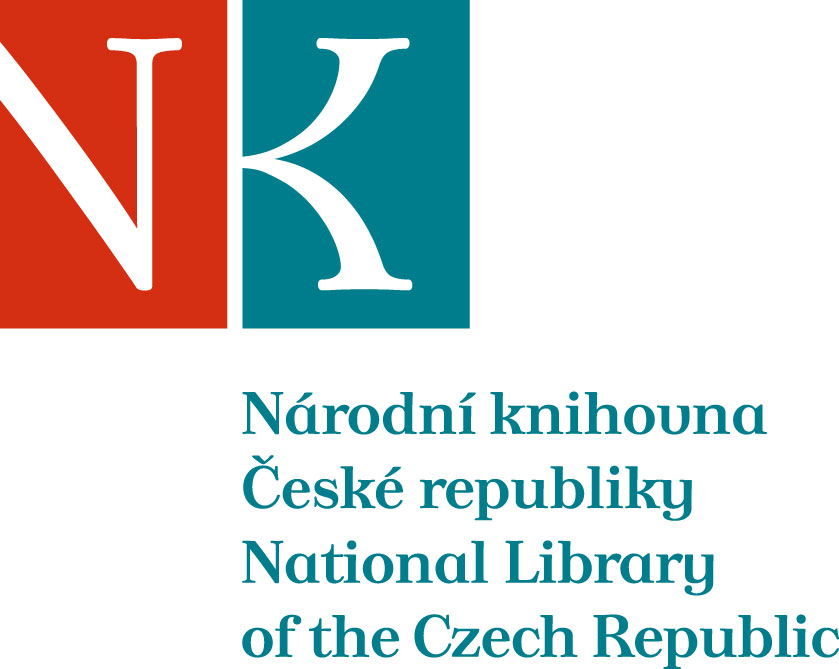 Zpráva ze zahraniční služební cestyJméno a příjmení účastníka cestyMgr. Irena Burešová, Pracoviště – dle organizační strukturyODZD/ODZFPracoviště – zařazenívedoucí oddělení doplňování zahraničních dokumentůDůvod cestynávštěva mezinárodního knižního veletrhu ve Frankfurtu nad MohanemMísto – městoFrankfurt nad MohanemMísto – zeměNěmeckoDatum (od-do)19.-24.10.2016Podrobný časový harmonogram19.10.     večer příjezd do Mohuče, ubytování (ubytování v Mohuči je mnohem levnější než ve Frankfurtu, permanentka zahrnuje jízdné v RMV-Gebiet)20.-23.10. návštěva veletrhu, jednání s nakladateli, distributory, výběr a nákup publikací (přímý výběr na veletrhu + nákup dle objednávek), jejich nakládání a odvoz do Mohuče24.10.   nakládání publikací, odvoz do Klementina; v pozdních hodinách příjezd do Prahy, odvoz publikací do prostor ODZD (odvoz zmiňován kvůli velké fyzické a časové náročnosti)Spolucestující z NKMgr. Jeanne Janoušková, PhDr. Jan Lukavec, PhD., Ing. Jana MarešováFinanční zajištěníNK ČRCíle cestyZmapovat knižní trhy jednotlivých států, které se veletrhu účastní. Domluvená jednání s nakladateli a distributory. Dojednávání konkrétních objednávek, slev apod. se zahraničními dodavateli. Účast na některých literárních, knihkupeckých či knihovnických akcí, které se na veletrhu pořádají. Podle osobní domluvy nákup přímo ve stáncích podle objednávek nebo přímého výběru.Plnění cílů cesty (konkrétně)Jednání se zahraničními nakladateli/distributory proběhla úspěšně - osobní schůzky mají velký význam pro akviziční práci. Dojednaly se veletržní slevy, potvrdila se spolupráce pro příští roky. Nakoupila se řada profilových titulů, mezi nimi hůře dostupná desiderata, nové publikace, především finančně náročné, jejichž běžný nákup (katalogová cena + poštovné) by byl byl často pro Národní knihovnu velmi nákladný. Slevy dosahovaly v některých případech až 60%. Vlastním odvozem publikací jsme knihovně ušetřili značné částky za poštovné, které je zejména v případě mimoevropských publikací vysoké. Několik hodnotných publikací jsem dostali darem. Navázalo se několik slibných kontaktů. Práce na letošním veletrhu ve Frankfurtu proběhla úspěšně. Vypracuje se ještě podrobná finanční analýza nákupu a ohodnocení knižních darů.  Na webových stránkách na adrese https://www.respekt.cz/kultura/frankfurtsky-veletrh-knihy-jako-virtualni-realita je článek dr. Lukavce.Program a další podrobnější informacehttp://www.buchmesse.de/dePřivezené materiálykatalogy, materiály z veletrhu, nakoupené a darované publikaceDatum předložení zprávy1.11.2016Podpis předkladatele zprávyPodpis nadřízenéhoVloženo na IntranetPřijato v mezinárodním oddělení